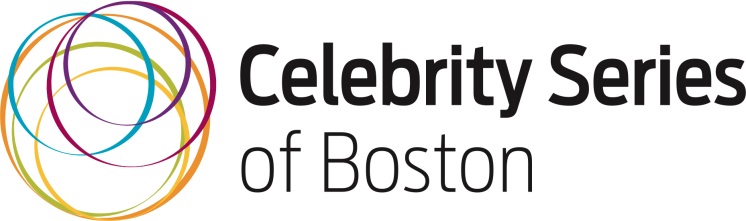 For Immediate ReleaseContact: Stephanie Janes PR, (617) 419-0445, stephanie@stephaniejanespr.com 
Celebrity Series of Boston Requests Concept Proposals for Public Performance Projects
(Boston—April 24, 2018) Celebrity Series of Boston, one of New England’s most respected performing arts presenters, has announced a national request for proposals for a new short-term public performance project. Projects submitted through the RFP should conceive the entire city as a canvas for participatory arts activities to promote the Celebrity Series’ vision to utilize the performing arts to enrich and transform lives and build better communities.  Celebrity Series of Boston’s Public Performance Projects were first established in 2013 as part of the organization’s 75th anniversary celebration. Previous successful public programming Celebrity Series has presented throughout the city of Boston include Street Pianos Boston, 
Le Grand Continental, and Let’s Dance Boston. From its inception, the goal of each public performance project has been to broaden awareness of the organization’s activities by taking the artistic experience outside of traditional concert venues to public spaces throughout Boston. “Our Public Performance Projects have sought to make manifest the idea that the arts are for all and that everyone can participate in the arts,” says Celebrity Series Executive Director Gary Dunning. “Our projects also celebrate the notion that live performance can happen anywhere – not just in the performance halls, but also on streets and in neighborhoods. We are eager to build on the successes of our previous public projects, and encourage the development of new projects specifically for Boston. We are curious to see what artists might envision, and we’re excited that Celebrity Series can bring the performing arts to life for all Bostonians.”“With this original and innovative approach to public performance projects, Celebrity Series of Boston promises to bring engaging and accessible events to neighborhoods throughout Boston, creating experiences of lasting memory for all," adds Liesel Fenner, the Public Art Program Director of the Maryland State Arts Council.At this time, the Celebrity Series is seeking conceptual proposals only. Proposals that reflect the performing arts disciplines seen on Celebrity Series concert stages, including classical music, jazz, world and folk music and dance, with opportunities for direct public participation and active engagement are encouraged. Projects that have a significant Boston-wide impact are desired, and artists and project leaders should have a proven track record of success managing large, complex projects. All projects will be temporary, lasting from one day to a maximum of one month, and the nature of each project will determine the length of time. Concept proposals will be reviewed by Celebrity Series staff in conjunction with public art experts familiar with contemporary trends in public, participatory art projects. Proposals should be submitted digitally in pdf format by 5:00pm ET, Friday, June 22, 2018. For the full list of requirements and instructions, visit www.celebrityseries.org/rfp or email publicart@celebrityseries.org.About Celebrity Series of Boston Celebrity Series of Boston was founded in 1938 by pianist and impresario Aaron Richmond. 
The Celebrity Series has been bringing the very best performers–from orchestras and chamber ensembles, vocal and piano music, to dance companies, jazz, and more–to Boston’s major concert halls for 80 years. The Celebrity Series of Boston believes in the power of excellence and innovation in the performing arts to enrich life experiences, transform lives and build better communities. Through its education initiatives, the Celebrity Series seeks to build a community of Greater Boston where the performing arts are a valued, lifelong, shared experience. The Celebrity Series of Boston, Inc. receives generous support from Amy & Joshua Boger, the Barr Foundation, Leslie & Howard Appleby, Boston Cultural Council, The Boston Foundation, Stephanie L. Brown Foundation, Amy & Ethan d’Ablemont Burnes, Susanne Marcus Collins Foundation, Deloitte LLP, Timothy W. Diggins & Deborah Coleman Diggins, Donna & Michael Egan, Foley & Lardner LLP, Gabor Garai & Susan Pravda, Harriet & David Griesinger, Zachary R. Haroutunian and the Garbis & Arminé Barsoumian Charitable Foundation, a gift in memory of Blanche and George Jones, Paul L. King, Peter & Anna Kolchinsky, Liberty Mutual Foundation, Massachusetts Cultural Council, National Endowment for the Arts, New England Foundation for the Arts, Eleanor & Frank Pao, Bessie Pappas Charitable Foundation, The Peabody Foundation, Melinda & James Rabb, Cynthia & John S. Reed Foundation, Royal Little Family Foundation, Stifler Family Foundation, Belinda Termeer, Susan & Michael Thonis, Tufts Health Plan, Nancy Richmond Winsten, Anonymous, and many others. celebrityseries.org###